Match-Up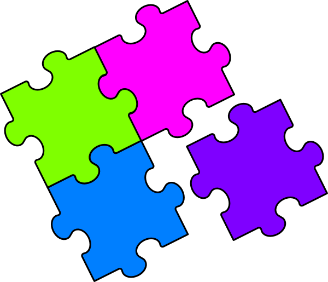 Matrix Transformations1Rotation of  clockwise about the originA2Enlargement of scale factor  about the originB3Reflection in the -axisC4Reflection in the line D5Rotation of  anti-clockwise about the originE6Enlargement of scale factor  about the originF7Reflection in the -axisG8Rotation of  about the originH9Enlargement of scale factor  about the origin, followed by a reflection in the -axisI10Reflection in the line J11Rotation of 9 clockwise about the origin, followed by an enlargement of scale factor  K12Enlargement of scale factor , followed by a reflection in the -axisL123456789101112